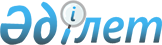 Дүниежүзiлiк Экономикалық Форум аясында екiншi "Еуразиялық экономикалық саммиттi" өткiзуге (Алматы қаласы, 2002 жылғы 8-9 сәуiр) қаражат бөлу туралыҚазақстан Республикасы Үкіметінің қаулысы 2002 жылғы 5 сәуір N 405

      "Дүниежүзiлiк Экономикалық Форум аясында екiншi "Еуразиялық экономикалық саммиттi" өткiзу туралы (Алматы қаласы, 2002 жылғы 8-9 сәуiр)" Қазақстан Республикасы Yкiметiнiң 2002 жылғы 12 наурыздағы N 300 P020300_ қаулысына сәйкес Қазақстан Республикасының Yкiметi қаулы етеді: 

      1. Қазақстан Республикасы Президентiнiң Iс басқармасы (келiсiм бойынша) және Қазақстан Республикасының Сыртқы iстер министрлiгi Дүниежүзiлiк Экономикалық Форум аясында екiншi "Еуразиялық экономикалық саммиттi" өткiзуге арналған шығыстарды 2002 жылға арналған республикалық бюджетте "Ресми делегацияларға қызмет көрсету", "Өкiлдiк шығыстар" бағдарламалары бойынша көзделген қаражаттың есебiнен, қоса берiлiп отырған шығыстар сметасының шегiнде, сондай-ақ демеушiлiк қаражат есебiнен және Қазақстан Республикасының Сыртқы iстер министрлiгi мен Дүниежүзiлiк Экономикалық Форумы арасындағы 2001 жылғы 13 қарашадағы Өзара түсiнiстiк туралы меморандумға сәйкес қаржыландыруды қамтамасыз етсiн.     2. Осы қаулы қол қойылған күнінен бастап күшiне енедi.     Қазақстан Республикасының         Премьер-Министрі                                                 Қазақстан Республикасы                                                       Үкiметінiң                                                 2002 жылғы 5 сәуiрдегi                                                    N 405 қаулысына                                                         қосымша         Дүниежүзілік Экономикалық Форум аясында екінші "Еуразиялық                 экономикалық саммиттi" өткiзуге арналған шығыстар сметасы                   (Алматы қаласы, 2002 жылғы 8-9 сәуiр)___________________________________________________________________________Р/с|                                       |Бағдарламалар бойынша| Жиыны N |      Қызмет көрсетулердiң атауы       |  шығындар (теңге)   |(теңге)    |                                       |_____________________|   |                                       |"Ресми   |"Өкiлдiк   |   |                                       |делега.  |шығыстар"  |   |                                       |цияларға |           |   |                                       |қызмет   |           |    |                                       |көрсету" |           | ___________________________________________________________________________1   Делегациялардың тұруы - барлығы,         8914642    1804972   10719614    соның iшiнде:    "Анкара" қонақ үйiнде: 9 делегация       2345399     479196    2824595    - барлығы 13 адам    1 президенттік "Sultan" нөмiрi -          665550    1 х $1250 + 16% ҚҚС х 3 күн x 153 теңге    1 президенттік "Pasha" нөмiрi -           569711    1 х $1070 + 16% ҚҚС х 3 күн х 153 теңге        5 нөмiр (VIP люкс) - 5 х $405 + 16%       862553     215638      ҚҚС х 3 күн х 153 теңге    4 нөмiр (люкс) - 4 х $165 + 16% ҚҚС        87853     263558      х 3 күн х 153 теңге    2 нөмiр (стандарт) (ПКҚ, мед. қызм.)      159732                             2 х $150 + 16% ҚҚС х 3 күн x 153 теңге    "Рахат Палас" қонақ үйiнде: 5 делегация  1075528     793336    1868864    - барлығы 8 адам    1 президенттік нөмiр - 1 x $1550 +        825282      16% ҚҚС x 3 күн х 153 теңге    2 нөмiр (VIР люкс) - 2 х $310 +                      330113      16% ҚҚС x 3 күн х 153 теңге    3 нөмiр (люкс) - 3 х $290 + 16% ҚҚС                  463223      х 3 күн х 153 теңге    2 нөмiр (стандарт) (ПКҚ, мед. қызм.)      250246      2 x $235 + 16% ҚҚС x 3 күн x 153 теңге    "Достық" қонақ үйiнде: 5 делегация -     1567503     532440    2099943      барлығы 12 адам    2 президенттік нөмiр - 2 х $850 +         905148      16% ҚҚС x 3 күн х 153 теңге    8 нөмiр (люкс) - 8 х $250 + 16% ҚҚС       532440     532440      x 3 күн х 153 теңге    2 нөмiр (стандарт) (ПКҚ, мед. қызм.)      129915      2 x $122 + 16% ҚҚС x 3 күн x 153 теңге    N 3 резиденция: 3 делегация (1+2) -      2595112               2595112      барлығы 11 адам    3 президенттік нөмiр - 3 х $800 +        1277856      16% ҚҚС x 3 күн x 153 теңге    6 нөмiр (люкс) - 6 х $383 + 16% ҚҚС      1223547      х 3 күн x 153 теңге    2 нөмiр (стандарт) - 2 х $88 + 16% ҚҚС     93709      x 3 күн x 153 теңге      "Алмалы" резиденциясы: 1 делегация       1331100               1331100    (1+2) - барлығы 5 адам апартаменттер,    2 нөмiр (люкс), 2 нөмiр (стандарт) -    кешендi $2500 + 16% ҚҚС х 3 күн          1331100    х 153 теңге2   Қазақстан Республикасы Президентiнiң     2925000               2925000    атынан қабылдау 450 адам х 6500 теңге3   Бизнес орталығын жалдау $1750 +                      931770     931770    16% ҚҚС х 3 күн х 153 теңге4   Көлік қызметін көрсету                   4263000               4263000     145 а/м х 10,5 сағ. х 4 күн х 700 теңге5   Кәдесыйлар, естелiк сыйлықтар            5000000               5784000     шапан - 17 дана х 28 000 теңге                       476000    делегация мүшелерiне жинақтар -                      308000    44 дана х 7000 теңге6   Кеңсе заттары:    шарт папкалары - 100 дана х $14 х                    214200     247800    153 теңге    шарт қағазы - 1200 парақ х 28 теңге                   33600   7   Рациялар мен ұтқыр телефондар жалдау                    50 дана х $20 х 4 күн х 153 теңге                    612000     6120008   Жалаулар дайындау:        ұлттық және халықаралық ұйымдардың                       үлкен жалаулары 24 дана х $40 х                      146880    153 теңге    үстелдегі жалаулар - 24 дана х $5                     18360    х 153 теңге    автомобиль жалаушалары - 24 дана                     110160     275400    х $30 х 153 теңге9   Мәдени iс-шаралар                                   1220000    122000010  Баспа өнiмдерi:    бейдждер - 350 дана х $0,5 х 153 теңге                26775     294325    куверткалар - 350 дана х $5 х 153 теңге              267550    11  Залдарды гүлмен безендiру                           2500000    2500000 ___________________________________________________________________________    ЖИЫНЫ                                    23602642   6170267   29772909___________________________________________________________________________12  Күтілмеген шығыстар                       2977291              2977291___________________________________________________________________________    БАРЛЫҒЫ                                  26579933   6170267   32750200 ___________________________________________________________________________    Барлығы 32750200 (отыз екi миллион жетi жүз елу мың екi жүз) теңге___________________________________________________________________________Мамандар:     Багарова Ж.А.,     Қасымбеков Б.А.
					© 2012. Қазақстан Республикасы Әділет министрлігінің «Қазақстан Республикасының Заңнама және құқықтық ақпарат институты» ШЖҚ РМК
				